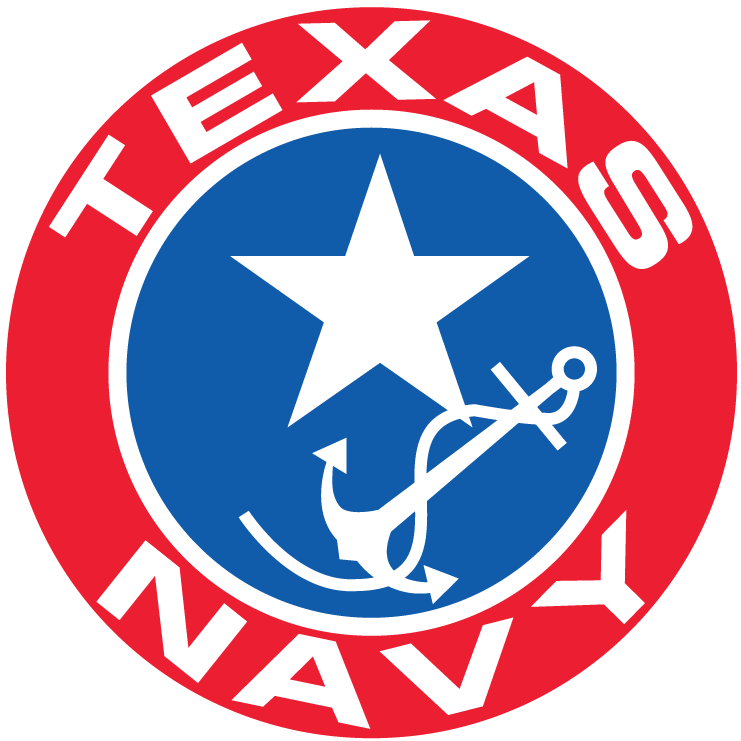 Texas Navy Association20 April 2024 2nd Quarter Meeting of the Board of Directors Rosenberg Library2310 Sealy AveGalveston, TX 77550Opening of 2nd Quarter 2024 Board of Directors Meeting	12:00Welcome to Rosenberg Library		ADM Scott Powell - PresidentInvocation:  						ADM Jimmy PeetPledges: 					USA & Texas Flags 				ADM Wayne Courreges  Jr Roll Call of attending Voting Board Members	ADM James BernsenConfirmation of Quorum:				ADM James Bernsen07 January 2024 Minutes:				ADM James BernsenOpening Remarks: 					ADM Scott Powell - PresidentConsent AgendaSubmission to Approve and Accept the following additional TNA 	Members in “Good Standing” to be appointed to the listed 	Committees with full “Rights and Responsibilities” of the 	Committee according to TNA Bylaws, ARTICLE VIICommitteesAll committee members must be members in good standing of the Texas Navy Inc. (dba Texas Navy Association) and their appointments as members of their respective committees must be approved by the Board of Directors.Call for Motion for Consent Agenda Approval:	Presentation of Updated Squadron Certificates	Committee Reports:		President’s Report					ADM Scott Powell		Recent Activities			Information Gathering and Meetings by TNA: 			Museum of the Pacific War			USS Lexington			Texas Maritime Museum Committee Charges IssuedTreasurers Report  				ADM Kathy HowellEducation Committee – ADM Mariann Laughlin	TNAEducation@texasnavy.comFinance Committee – ADM Bob Frye	TNAFinance@texasnavy.comHistory Committee – ADM Charlie Patterson“Submittal Depository ”TNAHistory@texasnavy,com” 	Information Technology Committee – ADM John GrossSeminars Committee – ADM Bill TurnerMarketing Committee – ADM Rick Hawkins	“TNAMarketing@texasnavy.com”Membership Committee – ADM Greg DelkShip’s Store – ADM Jerry PattersonOperations Committee – ADM Wayne CourregesCoffee Break		1:15 -1:25“Visit the Ship Store”Recognition Rollcall of Squadrons Attending and Visitors:C. E. Hawkins Chester Nimitz Edwin Ward Moore First Navy of Texas Squadron M. B. Lamar Sam Houston Samuel May Williams TNS Zavala Tom Toby Old Business:				TNA Annual Financial “Review” timing					Need to develop and print TNA marketing brochure 					Protection of TNA “Intellectual Property Rights”					Squadron Pages on TNA WebpageNew Business:			Replacement of old TNA Booth Backdrop with New Donated	Motion to “Re-Home” old Booth BackdropNew Admirals Presentation Commissioning		News Letter Publication Schedule, Focus and SubmittalsBattleship Texas and Texas Maritime Museum Discussion	April 27 Battleship Texas Fund Raiser (Ship’s Store Attending)Status of Texas Navy Rum Labelling and Distillery PartnerTNA Board Members:		Open Questions & Responses, general commentsClosing:				Closing Comments Motion to Adjourn 			1500					Post Adjournment			Viewing Texas Navy Artifacts by Rosenberg Library 		Museum Sam Houston and Lamar Squadrons Joint Meeting and 		CommissioningDinner at Saltwater Grill		~5:30pm    2017 Post Office St, Galveston 77553						Ph: 409-762-3474Finance CommitteeADM Jerry PattersonADM Ed DuffettEducation Committee ADM Stephen CureCmdr Charles ScottElection Committee ADM Greg DelkHistory CommitteeADM Charlie PattersonCmdr  Sherri DriscollADM Wayne ZieschangCmdr Michael StackCmdr Malcom JohnsonMarketing Committee ADM Rick HawkinsADM J HewlettCmdr Simon McilroyADM John Shanahan